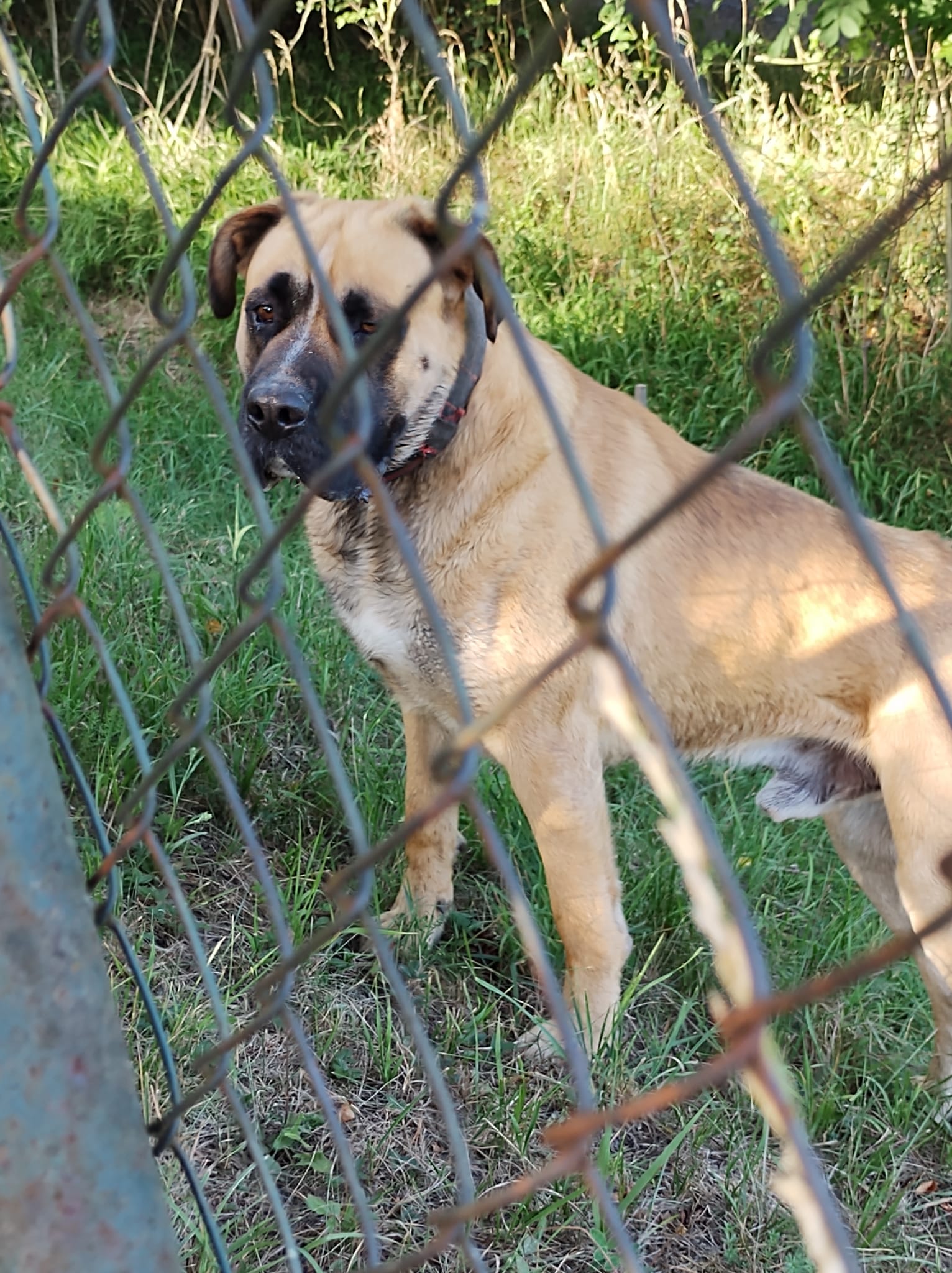 
NAŠEL SE PES17.7.2022 odpoledne V Olšinkách Kontakt: 725051085